Udruženje „REFORMATOR“ poziva 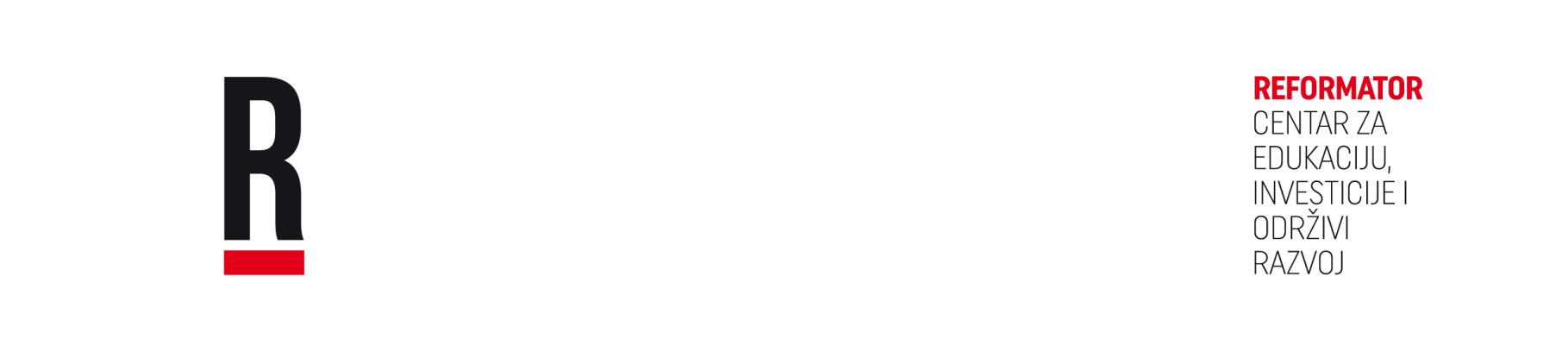 naIII ZIMSKU EDUKACIJU09-12. decembar 2018. godine - Kopaonik, hotel „Kraljevi Čardaci Spa“Cilj edukacije:Stručno usavršavanje za pravilno postupanje u izvršavanju tekućih poslovnih obaveza iz oblasti korišćenje i kontrola javnih sredstava, upravni postupak, javne nabavke, radni odnosi, upravljanje ljudskim resursima i  elektronsko poslovanje.Upoznavanje sa očekivanim novim poslovnim obavezama za narednu godinu iz radnih odnosa, plata i javnih nabavki.Pravilno planiranje stručnog usavršavanja zaposlenih.Stručno usavršavanje za izradu propisa i akataRazumevanje značaja socijalnog dijaloga i metoda kolektivnog pregovaranja.Razvoj veštine iz oblasti kritičkog i logičkog mišljenja.UVODNIČARI I PREDAVAČI:Ivana Savićević, pomoćnik ministra - Ministarstvo državne uprave i lokalne samouprave.Zoran Lazić, sekretar Ministarstva odbranedr Ljubica Janković Andrijević, konsultant  (Vrhovni državni revizor u DRI u periodu od 2008-2016. godine).Ruža Urošević i Stevo Đuranović, sudije Upravnog suda.Branimir Blagojević, član Republičke komisije za zaštitu prava  i član radne grupe za izradu novog Zakona o javnim nabavkama.Gorica Milošević, mr Aleksandar Panovski i Nataša Pavić, edukatori i osnivači  Centra za edukaciju, investicije i održivi razvoj “REFORMATOR”.Milica Jovanović, ekspert za lični i profesionalni razvoj. Realizator edukacije: Gorica Milošević, pr, BIZKON P R O G R A M  R A D AI DAN - 09.12.2018. godine (nedelja)14.30-15.30  Prijavljvanje učesnika i podela materijala17.00 – 18.00 UVODRADNI ODNOSI I PLATE U 2019. GODINI.               Uvodničar: IVANA SAVIĆEVIĆ, pomoćnik ministra21.00 Koktel dobrodošliceII DAN - 10.12.2018. godine (ponedeljak)09.00-11.00  KORIŠĆENJE I KONTROLA  JAVNIH SREDSTAVAOvlašćenja DRI i postupanja subjekta revizije; Najčešće nepravilnosti u poslovanju subjekata revizije: popis, evidencije imovine i obaveza, prihodi/primanja, rashodi/izdaci, FUK, javne nabavke, isplate u vezi rada i radnih odnosa; Mere koje DRI preduzima u cilju otklanjanja utvrđenih nepravilnosti; Pitanja i odgovori, diskusija, razmena iskustava) Predavač: dr LJUBICA JANKOVIĆ ANDRIJEVIĆFinansijsko upravljanje i kontrola (Obaveznost, značaj, potrebna akta; Pitanja i odgovori, diskusija, razmena iskustava)Predavač: mr ALEKSANDAR PANOVSKI11.00.11.30 kafe pauza11.30-13.00  UPRAVNI POSTUPAKNajčešće greške u upravnom postupku i predlozi za postupanja iz ugla sudske praksePredavači: sudije RUŽA UROŠEVIĆ I STEVO ĐURANOVIĆ 14.00-15.00 Šetnja zdravlja sa vodičem17.00 – 19.00 Sekcija za državne organeIZRADA PROPISA I AKATA (metodologija, izrada plana aktivnosti, zadaci, timski rad)SOCIJALNI DIJALOG (metode pregovaranja, aktivnosti, timski rad).PITANJA I ODGOVORI, RAZMENA ISKUSTAVAPredavač: Zoran Lazić21.00 Druženje III DAN - 11.12.2018. godine (utorak)09.00-11.00   JAVNE NABAVKEU susret novom Zakonu o javnim nabavkama, Praksa Republičke komisije za zaštitu prava u postupcima JN, Najčešće greške naručilaca i kako ih otkloniti, Planiranje nabavki za 2019...   Predavač: BRANIMIR BLAGOJEVIĆ11.00.11.30 kafe pauza11.30-13.00  RADNI ODNOSI I UPRAVLJANJE LJUDSKIM RESURSIMAAnaliza potreba i planiranje stručnog usavršavanja zaposlenihPitanja i odgovori Predavač: mr ALEKSANDAR PANOVSKIRadni odnos na određeno vreme i radna angažovanja iz ugla sudske praksePitanja i odgovoriPredavač: GORICA MILOŠEVIĆ14.00-16.00 Panoramska vožnja žičarom17.00 – 19.00 Obuka za razvoj profesionalnih i ličnih veštinaRAZVOJ KRITIČKOG I LOGIČKOG MIŠLJENJA  (Savremena istraživanja pokazuju da veštine kritičkog i logičkog mišljenja modernog čoveka opadaju, te da svaka naredna generacija biva sve slabija u razvoju i primeni ove veštine. Zbog toga nam se često dešava da nismo u mogućnosti da prepoznamo plan B, da objektivno i iz drugog ugla sagledamo problem, da razvijamo nove tehnike prevazilaženja izazova. Ova obuka ponudiće znanja i veštine iz oblasti kritičkog i logičkog mišljenja i kroz, zanimljive interaktivne vežbe, predstaviti alate za uspeh). Trener: MILICA JOVANOVIĆ21.00 Svečana večeraIV DAN - 12.12.2018. godine (sreda)09.00-10.00   ELEKTRONSKO POSLOVANJE Eliminisanje „papirnog poslovanja“ upotrebom digitalizovanog dokumenta-elektronski potpis, Kvalifikovani elektronski pečat; Izdavanje i knjiženje računa u elektronskom obliku...Predavači: mr ALEKSANDAR PANOVSKI i NATAŠA PAVIĆDodela sertifikata o učešću na III ZIMSKOJ  EDUKACIJI.Napomena: Organizator zadržava pravo izmene programa i satnice radi usklađivanja sa obavezama predavača.KOTIZACIJA9.900 RSD (+PDV) - naknada za učešće na ZIMSKOJ EDUKACIJI  (u cenu ulazi material u elektronskom obliku: prezentacije na teme edukacije, materijal  u štampanom obliku: radni pribor, sertifikat o prisustvu na edukaciji; konsultacije tokom edukacije; organizacija)POGODNOSTI6.900 RSD (+PDV) - naknada za učešće  za trećeg i svakog sledećeg učesnika iz iste                                           organizacijePRIJAVA UČEŠĆA: mejlom na edukacije@reformator.rs (prijava u prilogu) ilitelefonom 060 0320 175 (Olivera Stanojević) UPLATANaknadu za učešće uplatiti nakon dobijanja predračuna po podnetoj prijavi. Informacije u vezi stručnog dela edukacije: 060 0320 174 (Gorica Milošević)Informacije u vezi organizacionog dela edukacije: 060 0320 175 (Olivera Stanojević) www.reformator.rsSMEŠTAJ I REZERVACIJA Rezervacija smeštaja direktno u hotelu Kraljevi Čardaci Spa  telefonom  036/428-558, 034/352-922, 034/332-725, 034/332-732 ili mejlom: booking@kraljevicardaci.comCena paket aranžmana 4 dana/3 noći  za učesnike III ZIMSKE EDUKACIJE  po osobi iznosi:u dvokrevetnim i trokrevetnim sobama 149 evra.u jednokrevetnim sobama  179 evra.Plaćanje se vrši u dinarskoj protivvrednosti po važećem srednjem kursu evra NBS na dan uplate.Detaljnije šta sadrži cena paket aranžmana pogledajte u prilogu.Broj mesta je ograničen. Molimo vas prijavite se na vreme!              DOBRODOŠLI!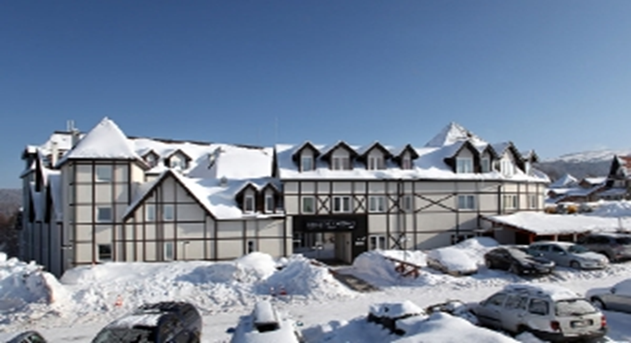 